粤物协培字［2023]15号关于举办“物业服务企业主要负责人和安全生产管理人员线上培训”的通知各有关单位及相关单位：今年6月是第22个全国“安全生产月”，为贯彻落实《中华人民共和国安全生产法》规定，生产经营单位的主要负责人和安全生产管理人员必须具备与本单位所从事的生产经营活动相应的安全生产知识和管理能力。为促进物业服务企业贯彻执行国家有关安全生产法律法规，加强安全生产管理，提高安全生产管理人员技术能力，提升物业服务企业安全生产管理水平，本会定于2023年联合广东省安全生产协会举办“物业服务企业主要负责人和安全生产管理人员线上培训”，现将相关具体事项通知如下：一、培训对象物业服务企业的主要负责人、安全生产管理人员、专（兼）职安全生产人员二、培训内容及时间（一）培训内容1. 初始培训（1）安全生产重要论述、部署要求、法律法规和标准规范；（2）安全生产知识和管理能力；（3）安全生产技术。2. 继续教育（年度再培训）（1）安全生产的新法律、法规、规章、规程、标准和规范性文件；（2）新工艺、新技术、新材料及新设备的安全技术要求；（3）国内外先进的安全生产管理经验；（4）典型事故及应急救援案例分析。（二）培训时间依据《生产经营单位安全培训规定》，初次培训时间不少于32学时。每年再培训时间不少于12学时。三、讲师介绍（一）张景钢：应急管理部应急管理大学（筹）教师、青岛科技大学日照工程技术研究院副院长。国家注册安全工程师、一级安全评价师、山东省安全应急专家、中国应急管理学会风险保险工委会委员、应急标准化专家、中国教师发展基金会校园安全专家、《煤炭经济研究》青年专家委员。煤矿一级安全生产标准化检查专家、广东省安全生产协会安全专家。（二）马辉：国家注册安全工程师、一级安全评价师、中国职业健康协会安全科学与工程教育本科教育分会会员、行为安全专业委员会委员。
    （三）马俊：国家注册安全工程师、广东省安全生产协会安全生产培训专家。四、报名时间即日起至2023年12月31日五、培训方式线上参训，扫描下方二维码进入报名咨询群，根据要求填写报名信息并提交报名。 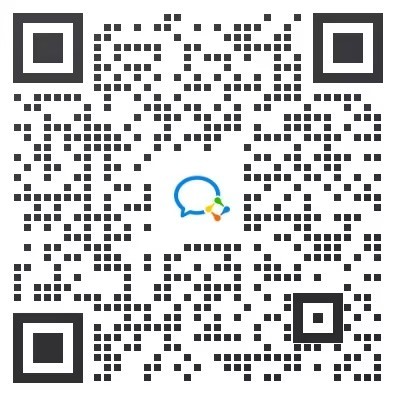 六、收费标准（一）说明：以上表格所列各项费用包含学习课程费用、考试费用、制证工本费用。收费方式：扫码付费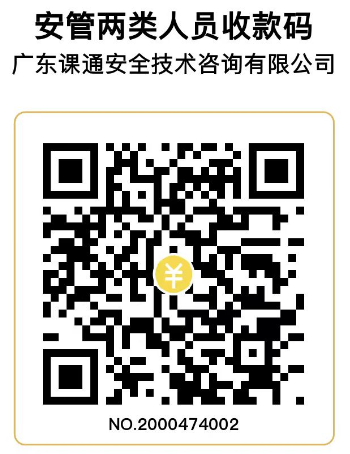 （三）发票开具：在学员参与培训完成考试结束后7 个工作日内提交开票信息，由广东课通安全技术咨询有限公司在 15个工作日内开具类别为“非学历教育*培训服务费”的增值税普通电子发票发送到学员指定邮箱。 七、报名资料（一）《物业服务企业主要负责人和安全生产管理人员线上培训报名表》（详见附件1）；（二）《物业服务企业主要负责人和安全生产管理人员线上培训学员信息登记表》（详见附件2）；（三）2张近期一寸免冠彩照；（四）身份证正反面复印件。八、其他事项（一）本期课程的具体实施工作，由广东课通安全技术咨询有限公司具体负责；（二）参加培训的人员完成线上课程学习及考试通过后，由广东省安全生产协会颁发培训合格证书；（三）请各学员遵守课程的相关学习规则。九、联系方式广东课通安全技术咨询有限公司 联系人：柯老师18011931436、姚老师18011930465广东省物业管理行业协会联系人：刘老师、沈老师电话：020-83642981、020-83642420 附件1：物业服务企业主要负责人和安全生产管理人员线上培训报名表附件2：物业服务企业主要负责人和安全生产管理人员线上培训学员信息登记表     广东省物业管理行业协会                               二○二三年六月十三日附件1：注：证书名称填“主要负责人”或“安全生产管理人员”，培训类别填“初始培训”或“再培训”。附件2：物业服务企业主要负责人和安全生产管理人员线上培训学员信息登记表                                                        培训类型：初次培训 □     继续教育（年度再培训） 注：培训类型、申报类别在“□”内打“√”项目名称培训类别收费标准生产经营单位主要负责人初始教育799元/人安全管理人员初始教育699元/人生产经营单位主要负责人继续教育（年度再培训）300元/人安全管理人员继续教育（年度再培训）300元/人物业服务企业主要负责人和安全生产管理人员线上培训报名表物业服务企业主要负责人和安全生产管理人员线上培训报名表物业服务企业主要负责人和安全生产管理人员线上培训报名表物业服务企业主要负责人和安全生产管理人员线上培训报名表物业服务企业主要负责人和安全生产管理人员线上培训报名表物业服务企业主要负责人和安全生产管理人员线上培训报名表物业服务企业主要负责人和安全生产管理人员线上培训报名表单位名称：单位名称：单位名称：单位名称：单位名称：单位名称：单位名称：联系人：联系人：联系人：联系人：联系电话：联系电话：联系电话：证书邮寄证书邮寄收件人：收件人：联系电话：联系电话：联系电话：证书邮寄证书邮寄地址：地址：地址：地址：地址：参训人员信息参训人员信息参训人员信息参训人员信息参训人员信息参训人员信息参训人员信息序号姓 名姓 名身份证号码手机号码证书名称培训类别12345678910姓  名性 别申报类别主要负责人           安全生产管理人员     主要负责人           安全生产管理人员     一寸彩色证件相片规格：25×35mm 身份证号一寸彩色证件相片规格：25×35mm 学  历从事安全生产工作年限从事安全生产工作年限一寸彩色证件相片规格：25×35mm 工作单位单位地址通讯地址联系电话手机：手机：通讯地址联系电话固话：固话：工作简历本人自愿参加本次物业服务企业主要负责人和安全生产管理人员线上培训，并承诺填报的个人信息真实、准确。申请人（签名）：                                                                          年    月    日           本人自愿参加本次物业服务企业主要负责人和安全生产管理人员线上培训，并承诺填报的个人信息真实、准确。申请人（签名）：                                                                          年    月    日           本人自愿参加本次物业服务企业主要负责人和安全生产管理人员线上培训，并承诺填报的个人信息真实、准确。申请人（签名）：                                                                          年    月    日           本人自愿参加本次物业服务企业主要负责人和安全生产管理人员线上培训，并承诺填报的个人信息真实、准确。申请人（签名）：                                                                          年    月    日           本人自愿参加本次物业服务企业主要负责人和安全生产管理人员线上培训，并承诺填报的个人信息真实、准确。申请人（签名）：                                                                          年    月    日           本人自愿参加本次物业服务企业主要负责人和安全生产管理人员线上培训，并承诺填报的个人信息真实、准确。申请人（签名）：                                                                          年    月    日           本人自愿参加本次物业服务企业主要负责人和安全生产管理人员线上培训，并承诺填报的个人信息真实、准确。申请人（签名）：                                                                          年    月    日           本人自愿参加本次物业服务企业主要负责人和安全生产管理人员线上培训，并承诺填报的个人信息真实、准确。申请人（签名）：                                                                          年    月    日           